Σύγχρονη Ελληνική Ζωγραφική από τις μόνιμες συλλογές της Δημοτικής Πινακοθήκης Αλέκος ΚοντόπουλοςΟ Δήμαρχος Λαμιέων Νίκος Σταυρογιάννης σας προσκαλεί στα εγκαίνια της Έκθεσης «Σύγχρονη Ελληνική Ζωγραφική από τις μόνιμες συλλογές της Δημοτικής Πινακοθήκης Αλέκος Κοντόπουλος» που θα πραγματοποιηθούν τη Δευτέρα 11 Δεκεμβρίου 2017, ώρα 18:30.  Η διάρκεια της Έκθεσης είναι μέχρι τις 11 Φεβρουαρίου 2018 και το ωράριο λειτουργίας της είναι Τρίτη- Παρασκευή 09:00-13:00 και Τετάρτη 18:00-21:00.Εκτίθενται έργα των:ΑΝΑΣΤΑΣΙΑΔΗΣ Φαίδων, ΑΝΔΡΟΥΤΣΟΣ Θανάσης, ΑΝΘΟΠΟΥΛΟΣ Στέφανος, ΑΣΜΑΝΗ Ιωάννα, ΒΑΚΑΛΟ Γιώργος, ΒΑΤΖΙΑΣ Μάριος, ΒΟΓΙΑΤΖΗΣ Γιώργος, ΓΕΩΡΓΑΝΤΟΠΟΥΛΟΣ Θανάσης, ΓΚΛΙΝΟΣ Αντώνης, ΓΟΥΛΑΚΟΣ Περικλής, ΓΟΥΡΖΗΣ Γιάννης, ΔΑΟΥΚΛΙΩΤΗΣ Στάθης, ΔΑΣΚΟΠΟΥΛΟΥ Σίλεια, ΚΕΛΑΪΔΗΣ Βασίλης, ΚΟΛΟΚΥΘΑΣ Κίμων, ΚΟΛΤΣΙΔΑΣ Δημήτρης, ΜΑΖΗΣ Δημήτρης, ΜΕΤΑΞΑΣ Σταμάτης-Παναγιώτης, ΠΑΠΑΖΟΓΛΟΥ Άρης, ΠΟΛΥΜΕΡΗΣ Μανώλης, ΣΑΡΡΗ Λυδία, ΣΙΜΟΣ Βασίλης, ΤΑΞΙΑΡΧΟΠΟΥΛΟΣ Ανδρέας.Από το Γραφείο Τύπου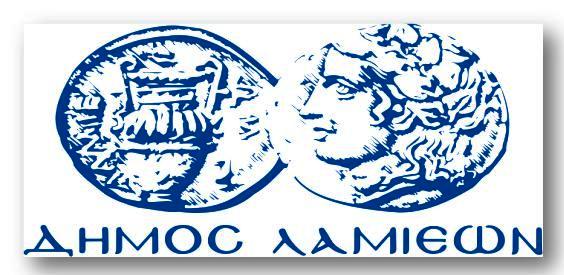 ΠΡΟΣ: ΜΜΕΔΗΜΟΣ ΛΑΜΙΕΩΝΓραφείου Τύπου& Επικοινωνίας                                          Λαμία, 8/12/2017